Календарный план проведения социально-психологического тестирования лиц, обучающихся в общеобразовательных организациях, в организациях профессионального образования и в образовательных организациях высшего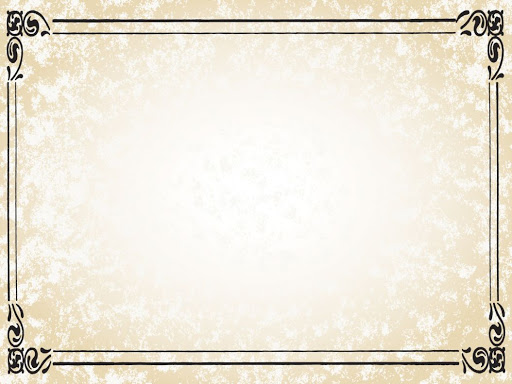  образования, расположенных на территории РД, в 2020-2021 учебному году№МероприятиеДатаОтветственные1.Подготовительный этап (разъяснительнаяработа с родителями, сбор заявлений осогласии прохождения психологического тестирования (СПТ) от родителей (если учащийся возраста 13-14лет), от обучающихся (если обучающийся возраста 15-18 лет), издание локальных актов, связанных с организацией СПТ)До 15.09.2020г.Муниципальные органы управления образования,Руководители среднихпрофессиональныхобразовательных организаций (СПО) иобразовательныхорганизаций высшегообразования (ВУЗов)2.Направление сводной информации околичестве участников СПТ в численном и процентномсоотношении (согласно количеству информированных согласий, полученных от родителей и обучающихсяо согласии на участие в СПТ-не менее 99%) в ГБУ ДПО «ДИРО»До 10 сентября 2020гМуниципальныеорганы управленияобразования,руководители СПО,ВУЗов3.Проведение социально-психологическоготестированияорганизацияхС 15 сентябряДо 5 ноября 2020гРуководителиобразовательныхорганизаций4.Передача результатов социально-психологическогоТестирования образовательными организациями вМуниципальные органы управления образованияДо 5 ноября 2020гРуководителиобщеобразовательныхорганизаций5.Обобщение и анализ результатов проведения СПТ региональным операторомС 15сентября 2020г по 5 ноября2020гГБУ ДИРО6.Передача обобщенных результатов СПТ в Минздрав РДДо 1 декабря 2020г.ГБУ ДПО РД «ДИРО»-лаборатория  «социально-психологических исследований»7.Направление отчета о проведении социально-психологического тестирования в Министерствопросвещения РФСогласно графику Минпросвещения РФМинобрнауки РД8.Публикация региональным оператором тестирования отчета о резутатах тестирования на официальном сайте Минобрнауки РДДо 10 декабря 2020гМинобрнауки РД